ДОКУМЕНТАЦИЯ ЗА УЧАСТИЕОткрита процедура  с предмет: „Избор на изпълнител за изготвяне на обследвания за енергийна ефективност, предписване на необходимите ЕСМ в съответствие с нормативните и минимални изисквания за енергийна ефективност на територията на град Русе за сгради общинска собственост“(настоящата документация е одобрена с решение за откриване на процедура № РД-01-........ от ..................2016г. на Кмета на Община Русе)Русе, 2016 І. ОБЩИ УСЛОВИЯ Тези указания определят правилата за подготовка и представяне на офертите за участие в процедурата, като условията и реда, при които ще се избере изпълнител на поръчката, е съобразен със Закона за обществените поръчки (ЗОП) и свързаните с него нормативни актове. ІІ. УСЛОВИЯ ЗА УЧАСТИЕ 1. Участник в процедурата може да бъде всяко българско или чуждестранно физическо или юридическо лице или техни обединения, както и всяко друго образувание, което има право да изпълнява доставки съгласно законодателството на държавата, в която е установено. Лице, което участва в обединение или е дало съгласие и фигурира като подизпълнител в офертата на друг участник, не може да представя самостоятелна оферта. Едно физическо или юридическо лице може да участва само в едно обединение. Свързани лица не могат да бъдат самостоятелни участници в настоящата процедура. Участниците, независимо от техния статут, трябва да отговарят на изискванията на закона и изискванията, посочени от Възложителя в Документацията. Особености по отношение на участник - клон на чуждестранно лицеВ случай, че участникът е клон на чуждестранно лице и за участието си в обществената поръчка се позовава на ресурсите на търговеца съгласно чл. 36, ал. 2 от ППЗОП, трябва да представи доказателства, че при изпълнение на поръчката ще има на разположение тези ресурси. Участниците не са ограничени относно вида на тези доказателства – например договори, декларации и др., но същите следва да бъдат в оригинал или заверен препис. 1.2. Особености по отношение на участник - обединение, което не е юридическо лице В случай, че участникът е обединение, което не е юридическо лице, Възложителят поставя условие обединението да определи партньор, който да го представлява за целите на обществената поръчка и уговаряне на солидарна отговорност на членовете на обединението за изпълнението на договора. Участниците не са ограничени относно вида на документа, който ще представят в изпълнение на условието. Документът може да бъде копие, но от него да е видно: 1) правното основание за създаване на обединението; 2) правата и задълженията на участниците в обединението, включително определения партньор, който да представлява обединението за целите на настоящата поръчка; 3) клауза за солидарна отговорност на членовете на обединението за изпълнение на договора за обществена поръчка; 4) дейностите, които ще изпълнява всеки член на обединението. 1.3. Особености при използване на капацитета на трети лица Участниците могат да използват капацитета на трети лица, като докажат, че разполагат с техните ресурси. За целта се представя документ за поетите от третите лица задължения и за солидарната отговорност, която носят съвместно с този изпълнител. Третите лица трябва да отговарят на критериите за подбор, за доказването на които участникът се позовава на тях и по отношение на тях да не са налице основанията за отстраняване от процедурата. Третите лица представят Образец № 1 – Единен европейски документ за обществени поръчки (ЕЕДОП). 1.4. Особености при използване на подизпълнители Участниците могат да използват подизпълнители, като посочат в предложението за изпълнение на поръчката подизпълнителите и дела от поръчката, който те ще изпълняват. За целта се попълва информацията в част ІV. Раздел В, т. 10 от ЕЕДОП и се Подизпълнителите трябва да отговарят на критериите за подбор, за дела от предмета на поръчката, който ще изпълняват и по отношение на тях трябва да не са налице основанията за отстраняване от процедурата. Подизпълнителите представят Образец № 1 ЕЕДОП. 2. Участниците са длъжни да спазват стриктно всички срокове и условия, установени в документацията за обществената поръчка, както и тези, предвидени в настоящите указания в хода по осъществяване на процедурата. 3. Участниците са длъжни да представят всички изискуеми документи, предвидени в документацията. 4. Участниците могат да участват в процедурата чрез законните си представители или чрез изрично упълномощено лице. Един пълномощник не може да представлява повече от един участник. Пълномощното следва изрично да посочва кои документи е оправомощен да подписва пълномощникът, ако такива пълномощия се предвиждат. 5. От участие в процедурата се отстранява участник, при който са налице следните обстоятелствата по чл. 54, ал. 1 от ЗОП, и по чл. 55, ал. 1 от ЗОП. Отстраняването от участие в процедурата поради несъответствие с изискванията на Възложителя за лично състояние се прилага съгласно чл. 57 от ЗОП. Основанията по чл. 54, ал. 1, т. 1, 2 и 7 и чл. 55, ал. 1, т. 5 от ЗОП се прилагат по отношение на лицата, посочени в чл. 40 от ППЗОП.7. Не могат да участват в процедура за възлагане на обществена поръчка участници, за които важат забраните по чл. 3, т. 8 от Закона за икономическите и финансовите отношения с дружествата, регистрирани в юрисдикции с преференциален данъчен режим, контролираните от тях лица и техните действителни собственици (ЗИФОДРЮПДРКТЛТДС), освен ако не са приложими изключенията по чл. 4 от същия закон. Освен на основанията по чл. 54 и чл. 55 от ЗОП Възложителят отстранява от процедурата: -  участник, който не отговаря на поставените критерии за подбор или не изпълни друго условие, посочено в обявлението за обществена поръчка, или в документацията; -  участник, който е представил оферта, която не отговаря на предварително обявените условия на поръчката; -  участник, който не е представил в срок обосновката по чл. 72, ал. 1 от ЗОП или чиято оферта не е приета съгласно чл. 72, ал. 3-5 от ЗОП; -  участници, които са свързани лица, като информация за това обстоятелство се попълва в Част ІІІ, Раздел В, ред 5 от ЕЕДОП;-  участник, който е свързано лице по смисъла на чл. 101, ал. 11 от ЗОП - свързани лица не могат да бъдат самостоятелни кандидати или участници в една и съща процедура.8. Икономически най-изгодната оферта се определя въз основа на критерий за възлагане „най-ниска цена“ (чл. 70, ал. 2, т. 2 от ЗОП)9. Участниците следва да представят информация за годност (правоспособност) за упражняване на професионална дейност, с която да докажат че отговарят на изискванията на Възложителя, а именно:Лицата, които ще извършат обследване за енергийна ефективност е необходимо да са вписани в публичния регистър на Агенцията за устойчиво енергийно развитие, съгласно чл. 44 от ЗЕЕ и да отговарят на условията, поставени в чл. 43, ал. 1 и чл. 43, ал. 3, т. 1 ЗЕЕ.За доказване на това изискване се представят:	•	Удостоверение за вписване в регистъра - (заверено копие) – при сключване на договор за възлагане на обществената поръчка.За чуждестранните лица се изисква да докажат регистрацията си в професионален регистър в държавата, в която са установени или да представят декларация или удостоверение за наличието на такава регистрация от компетентните органи съгласно съответния национален закон. 10. Участниците следва да представят информация за техническите и професионалните си способности, с която да докажат че отговарят на изискванията на Възложителя, а именно: Участникът трябва да има опит в изпълнението на минимум 1 /една/ услуга със сходен предмет *, изпълнена през последните 3 /три/години, считано от датата на подаване на офертата, доказва се с декларация.* Под сходен предмет следва да се разбира: извършване на обследване за енергийна ефективност.Участникът следва да представи информация за изпълнението на минимум 1 /една/ услуга със сходен предмет , изпълнена през последните 3 /три/години, считано от датата на подаване на офертата - декларация,  списък на услугите, които са еднакви или сходни с предмета на обществената поръчка, изпълнени през последните три години, считано от датата на подаване на офертата с посочване на датите и получателите, заедно с доказателство за извършената услуга – при сключване на договор за възлагане на обществената поръчка.Доказателството за извършената услуга се предоставя под формата на удостоверение, издадено от получателя или от компетентен орган, или чрез посочване на публичен регистър, в който е публикувана информация за услугата.ІІІ. ПЛАЩАНЕДоговорената цена е окончателна, валидна и неподлежаща на промяна до пълното изпълнение на предмета на договора.ВЪЗЛОЖИТЕЛЯТ извършва плащанията за изпълнените дейности от договора, съгласно офертата на ИЗПЪЛНИТЕЛЯ, представляваща неразделна част от договора.ВЪЗЛОЖИТЕЛЯТ извършва плащане по банкова сметка на ИЗПЪЛНИТЕЛЯ в срок до 30 (тридесет) календарни дни след представена от ИЗПЪЛНИТЕЛЯ на ВЪЗЛОЖИТЕЛЯ двустранно подписан приемо-предавателен протокол и фактура.ВЪЗЛОЖИТЕЛЯТ не заплаща суми за непълно и/или некачествено извършени от ИЗПЪЛНИТЕЛЯ работи преди отстраняване на всички недостатъци, установени с двустранен писмен протокол. Отстраняването на недостатъците е за сметка на ИЗПЪЛНИТЕЛЯ. ІV. УКАЗАНИЯ ЗА ПОДГОТОВКА НА ОБРАЗЦИТЕ В ОФЕРТИТЕ 1. Общи положения 1.1. Обхват: При подготвяне на офертата всеки участник трябва да се придържа точно към обявените от Възложителя условия. Варианти на оферта не се допускат. Участникът трябва да заяви дали при изпълнение на поръчката ще използва капацитета на трети лица или подизпълнители, чрез попълване на съответните полета в ЕЕДОП на необходимата информация. 1.2. Език: Офертата се попълва на български език, включително и когато участник в процедурата е чуждестранно юридическо лице. В случай, че ЕЕДОП подлежи на подписване от чуждестранно физическо лице, което не владее български език, документът следва да се представи на български език, тъй като съдържанието му е достъпно на всички официални езици на ЕС. В случай, че се подават документи, които са на чужд език, се представят и в превод, заверен от участника „Вярно с оригинала”. 1.3. Изисквания към оформяне на документите: Копията на документите трябва да бъдат заверени от законния/упълномощения представител на участника с гриф “Вярно с оригинала”, да са подписани и да са подпечатани. По офертата не се допускат никакви вписвания между редовете, изтривания или корекции. Документите и данните в офертата се подписват само от лица с представителни функции, съгласно вписаните обстоятелства в Търговския регистър, или други регистри, съответни на правния статут на участника, съобразно държавата, в която е установен, лица, определени да представляват обединение, или от изрично упълномощени за целта лица.случай на представителство по пълномощие се изисква да се представи пълномощно за изпълнението на такива функции съгласно изискванията на настоящата документация.В пълномощното трябва да бъдат указани най-малко функции за представителни действия при участие в процедури за възлагане на обществени поръчки и правомощия да бъдат подписвани всички/конкретни документи. 1.4. Приложимост на образците, заложени в документацията за участие: Представените образци в документацията за участие и условията, описани в тях, са задължителни за участниците. Предложенията на участниците трябва да бъдат напълно съобразени с тези образци. 1.5. Разходи и рискове: Разходите, свързани с изготвянето и подаването на офертите са за сметка на участника. Възложителят не носи отговорност за тези разходи, независимо от провеждането или изхода от провеждането на процедурата. Ако участникът изпраща офертата чрез препоръчана поща или куриерска служба, разходите са за негова сметка. Рискът от забава, (фактическо получаване на офертата след крайната дата и час), или загубване на офертата от приносителя, е за участника. 1.6. Получаване на Документацията за участие: Документацията за участие може да бъде получена безплатно, чрез изтегляне на файловете от профила на купувача - уеб страницата на Възложителя – http://ruse-bg.eu/bg/zop2016/586/index.html Осигурен е пряк, пълен и безплатен достъп до цялата документация. 1.7. Изисквания към срока на валидност на офертата: Офертите следва да бъдат валидни за срок най-малко 180 (сто и осемдесет) календарни дни, считано от крайния срок за получаване на оферти. 2. Необходимите документи и образци за участие в поръчката следва да са комплектовани в запечатана непрозрачна опаковка, със следното съдържание: 2.1. Заявление за участие, включващо най-малко следните документи: 2.1.1. Образец № 1 ЕЕДОП (Единен европейски документ за обществени поръчки) е формуляр, в който има самостоятелни указания за попълване, чрез описване на данните и обстоятелствата, които подлежат на записване. С ЕЕДОП участникът декларира липсата на основания за отстраняване и съответствие с критериите за подбор. В него се посочват националните бази данни, в които се съдържат декларираните обстоятелства, или компетентните органи, които са длъжни да предоставят информация, съгласно законодателството на държавата, в която участникът е установен. В част ІV, Раздел А, т. 1, участникът представя информация за обстоятелството, че лицата, които ще извършат обследване за енергийна ефективност са вписани в публичния регистър на Агенцията за устойчиво енергийно развитие, съгласно чл. 44 от ЗЕЕ и да отговарят на условията, поставени в чл. 43, ал. 1 и чл. 43, ал. 3, т. 1 ЗЕЕ.В Част ІІІ, Раздел Г. Други основания за изключване, участникът представя информация за наличието на забраните по чл. 3, т. 8 от ЗИФОДРЮПДРКТЛТДС или изключенията по чл. 4 от него. В първата дясна колона се попълва „Не“, в случаите когато участникът, включително и партньор в гражданско дружество/консорциум не е регистрирано в юрисдикция с преференциален данъчен режим, както и че не се контролира от дружество с такава регистрация. В случай, че са налице такива обстоятелства, участникът попълва тази колона с „Да“ и посочва в следващата колона от ЕЕДОП, наличието на предвидените в чл. 4 от същия закон изключения. С попълването на тази част от ЕЕДОП, участникът приема последствията на чл. 5, ал. 1, т. 3, букви „а-в“ от ЗИФДДРЮПДРКТЛТДС. В Част ІІІ, Раздел Г. Други основания за изключване, участникът представя информация за наличието на забраната по чл. 101 от ЗОП.Съгласно чл. 67, ал. 5 от ЗОП, Възложителят може да изисква от участниците по всяко време да представят всички или част от документите, чрез които се доказва информацията посочена в ЕЕДОП. Документите могат да бъдат един или няколко съгласно чл. 60, ал. 2 и чл. 64, ал. 1, т. 5 от ЗОП. При особености на участника трябва да се имат предвид и следните изисквания: - Когато изискванията по чл. 54, ал. 1, т. 1, 2 и 7 и чл. 55, ал. 1, т. 5 ЗОП се отнасят за повече от едно лице, всички лица подписват един и същ ЕЕДОП. - Когато е налице необходимост от защита на личните данни или при различие в обстоятелствата, свързани с личното състояние, информацията относно изискванията по чл. 54, ал. 1, т. 1, 2 и 7 и чл. 55, ал. 1, т. 5 ЗОП,, се попълва в отделен ЕЕДОП за всяко лице или за някои от лицата. - В случаите, когато се подава повече от един ЕЕДОП, обстоятелствата, свързани с критериите за подбор, се съдържат само в ЕЕДОП, подписан от лице, което може самостоятелно да представлява съответния стопански субект. - Отделен ЕЕДОП се представя за всеки от участниците в обединението, което не е юридическо лице, за всеки подизпълнител и за всяко лице, чиито ресурси ще бъдат ангажирани в изпълнението на поръчката.Ако участникът използва подизпълнители, се представя ЕЕДОП и от подизпълнителя. 2.1.2. Всички участници, за които са налице обстоятелства по чл. 54, ал. 1 и чл. 55, ал. 1 ЗОП, имат право да представят доказателства за взетите мерки за надеждност, които ще се преценяват от Възложителя по реда и при условията на чл. 56 от ЗОП. 2.1.3. При особености на участника и предложението за изпълнение на поръчката, се представят и допълнителни документи: Ако участникът е обединение, което не е юридическо лице, се представя документ по раздел ІІ., т. 1.2. от настоящите Указания. Ако участникът е клон на чуждестранно лице, се представя документ по раздел ІІ., т.1.1. от настоящите Указания. Ако участникът използва капацитета и ресурсите на трети лица, се представя документ по раздел ІІ., т.1.3. от настоящите Указания. Ако участникът използва подизпълнители, се представя доказателство по раздел ІІ., т.1.4. от настоящите Указания. 2.2. Офертата на участника, която съдържа: 2.2.1. Техническо предложение, което включва: - документ за упълномощаване, когато лицето, което подава офертата, не е законният представител на участника. - Образец № 2 - Предложение за изпълнение на поръчката в съответствие с техническите спецификации и изискванията на Възложителя, който се попълва от участника в съответствие с техническите спецификации. С подписването на тези образци, участникът декларира съгласието си с клаузите на приложения проект за договор и срока на валидност на офертата.2.2.2. Ценово предложение (Образец № 3) Ценовото предложение се изготвя по приложения образец – Образец № 3. Кандидатите следва да предложат цена за всяка сграда поотделно и обща цена за изпълнение на поръчката без ДДС. Цената следва да е в лева, с точност до вторият знак след десетичната запетая. Цената включва всички разходи за изпълнение на поръчката. Самото ценово предложение се представя в непрозрачен запечатан плик с надпис „Предлагани ценови параметри“. 2.3. Опис на представените документи Описът на представените документи се изготвя по приложения образец.V. ПРЕДСТАВЯНЕ НА ОФЕРТИ Документите, свързани с участието в процедурата, се представят от участника, или от упълномощен от него представител – лично или чрез пощенска или друга куриерска услуга с препоръчана пратка с обратна разписка, на адрес: град Русе, пл. „Свобода“, 6 (административна сграда на Община Русе), Информационен център, гише „Търговия и транспорт. Обществени поръчки“. Офертите могат да се подават до 17:30 часа на деня, посочен в Обявлението за обществена поръчка като краен срок за представяне на оферти. Документите се представят в запечатана непрозрачна опаковка, върху която се посочват: 1. наименованието на участника, включително участниците в обединението, когато е приложимо; 2. адрес за кореспонденция, телефон и по възможност – факс и електронен адрес; 3. наименованието на поръчката, за която се подават документите. Участниците, които използват услугите на куриер, следва да имат предвид особеностите на горните изисквания. Опаковка, която е прозрачна, която е с нарушена цялост или върху която няма видни горните надписи, изискуеми от ППЗОП, няма да бъде приемана. За получените оферти за участие при Възложителя се води регистър, в който се отбелязват: 1. подател на офертата за участие; 2. номер, дата и час на получаване; 3. причините за връщане на офертата, когато е приложимо. При получаване на офертата върху опаковката се отбелязват поредният номер, датата и часът на получаването, за което на приносителя се издава документ. Не се приемат оферти, които са представени след изтичане на крайния срок за получаване или са в незапечатана опаковка или в опаковка с нарушена цялост.Когато към момента на изтичане на крайния срок за получаване на оферти пред мястото, определено за тяхното подаване, все още има чакащи лица, те се включват в списък, който се подписва от представител на Възложителя и от присъстващите лица.Надлежно комплектуваните оферти на лицата от списъка се завеждат в регистъра. В тези случаите не се допуска приемане на оферти от лица, които не са включени в списъка. Получените оферти, с надлежната комплектовка, направена от участника, и поставените регистрационни данни при получаване, се предават на председателя на комисията, за което се съставя протокол с данните за подател, получаване или връщане. Протоколът се подписва от предаващото лице и от председателя на комисията. VІ. ПРОВЕЖДАНЕ НА ПРОЦЕДУРАТА Отварянето на офертите ще се извърши на датата и часа, посочени в Обявлението за обществена поръчка2. Комисията за разглеждане и оценка на офертите се назначава и извършва действия по реда и при условията на раздел VІІ, и раздел VІІІ от ППЗОП. На отварянето на офертите могат да присъстват лицата по чл. 54, ал. 2 от ППЗОП. 3. Оценяването на икономически най-изгодната оферта се извършва по критерий „най-ниска цена“. На първо място ще бъде класирана офертата на участника, предложил най-ниска цена за изпълнение на поръчката. 4. Отварянето на ценовите предложения ще се извърши в присъствието на лицата по чл.54, ал. 2 от ППЗОП и с предварително обявление в профила на купувача дата, час и място на отварянето, публикувано не по-късно от два работни дни преди отварянето. Представителите на участниците следва да представят надлежно упълномощаване за участие в това открито заседание, за което не е необходима нотариална заверка. 5. Класирането на участниците се извършва в низходящ ред, като на първо място се класира участникът, предложил най-ниската цена, съгласно критерия по т. 3, а на последно място се класира участникът, представил най-високата цена измежду постъпилите ценови предложения.6. В 10-дневен срок от утвърждаване на протокола за работата на комисията Възложителят издава решение за определяне на изпълнител или за прекратяване на процедурата. Решенията в един и същи ден се изпращат на участниците и се публикуват в профила на купувача. 7. Процедурата се прекратява при наличие на основанията по чл. 110 от ЗОП. VІІ. СКЛЮЧВАНЕ НА ДОГОВОР 1. Възложителят сключва писмен договор за обществена поръчка с участника, класиран на първо място и определен за изпълнител. 2. Договорът се сключва в съответствие с приложения в документацията проект, допълнен с всички предложения от офертата на участника, определен за изпълнител. 3. Договорът не се сключва, ако при неговото подписване участникът, определен за изпълнител, не изпълни задълженията си по чл. 112, ал. 1 от ЗОП, свързани с представяне на документи и гаранция за изпълнение. 4. Когато класираният на първо място участник откаже да сключи договор, не изпълни задълженията си по чл. 112, ал. 1 от ЗОП, или не докаже, че не са налице условия за отстраняване, Възложителят може да измени влязлото в сила решение в частта за определяне на изпълнител и с мотивирано решение да определи за изпълнител класирания на второ място участник. VІІІ. ИЗИСКВАНИЯ И УСЛОВИЯ КЪМ ГАРАНЦИЯТА ЗА ИЗПЪЛНЕНИЕ 1. Всеки участник сам избира формата, под която да представи гаранция за изпълнение – парична сума, банкова гаранция или застраховка в полза на Възложителя, която обезпечава изпълнението чрез покритие на отговорността на изпълнителя. 2. Гаранцията за изпълнение е в размер на 3 % от максималната стойност на договора без включен ДДС и без стойността на предвидената опция. 3. Когато избраният изпълнител е обединение, което не е юридическо лице, всеки от съдружниците в него може да е наредител по банковата гаранция, вносител на сумата по гаранцията или титуляр на застраховката. 4. Условията и сроковете за задържане или освобождаване на гаранцията са уредени в проекта за договор за обществена поръчка. 5. Ако участникът избере да представи гаранцията като парична сума, то тя следва да се внесе по банков път по сметка на Възложителя:Банка ТБ "Инвестбанк" АД; IBAN: BG 37  IORT 7379 3300 0300 00;BIC: IORT BGSF.6. Ако участникът избере да представи банкова гаранция, тя трябва да бъде неотменима и безусловна, с възможност да се усвои изцяло или на части. Същата следва да съдържа задължение на банката - гарант да извърши безусловно плащане при първо писмено искане, подписано от Възложителя. Банковите разходи по откриването на гаранцията са за сметка на участника. 7. Ако участникът избере да представи застраховка, която да обезпечава изпълнението на договора чрез покритие на отговорността на Изпълнителя, застрахователната сума следва да е с размера посочен по-горе в т. 2, да бъде издадена в полза на Възложителя и да е със срок по-дълъг с 30 дни от срока за изпълнение на договора. Тази застраховка следва да покрива отговорността на Изпълнителя както по неизпълнение на задълженията по сключения договор, така и претърпените от Възложителя вреди във връзка с това неизпълнение.ІХ. КОМУНИКАЦИЯ С УЧАСТНИЦИТЕ В ПРОЦЕДУРАТА 1. Комуникацията и всички действия в процедурата, следва да бъдат извършвани в писмена форма и във форма, която недвусмислено да позволява да се установи автентичността на направените волеизявления, съгласно приложимите разпоредби на действащото законодателство в Република България. 2. Обменът на информация между Възложителя и участниците може да се извърши лично (на ръка), чрез куриерска служба, препоръчана поща с обратна разписка на посочения от участника адрес, или на онзи друг адрес, за който участникът е уведомил Възложителя при промяна, по факс и по електронен път при условията и по реда на Закона за електронния документ и електронния подпис. 3. До изтичане валидността на офертата се считат за валидни адресите (в това число електронният адрес, когато има такъв), телефонът и факсът, посочени от участника в нея. В случай, че адресът, телефонът или факсът е променен и Възложителят не е уведомен за това, писмата ще се считат за редовно връчени.ІХ. КОМУНИКАЦИЯ С УЧАСТНИЦИТЕ В ПРОЦЕДУРАТА 1. Комуникацията и всички действия в процедурата, следва да бъдат извършвани в писмена форма и във форма, която недвусмислено да позволява да се установи автентичността на направените волеизявления, съгласно приложимите разпоредби на действащото законодателство в Република България. 2. Обменът на информация между Възложителя и участниците може да се извърши лично (на ръка), чрез куриерска служба, препоръчана поща с обратна разписка на посочения от участника адрес, или на онзи друг адрес, за който участникът е уведомил Възложителя при промяна, по факс и по електронен път при условията и по реда на Закона за електронния документ и електронния подпис. 3. До изтичане валидността на офертата се считат за валидни адресите (в това число електронният адрес, когато има такъв), телефонът и факсът, посочени от участника в нея. В случай, че адресът, телефонът или факсът е променен и Възложителят не е уведомен за това, писмата ще се считат за редовно връчени.Сроковете в документацията са в календарни дни. Когато срокът е в работни дни, това е изрично указано при посочването на съответния срок. ХІ. ДРУГИ УКАЗАНИЯ Във връзка с провеждането на процедурата и подготовката на офертите от участниците за въпроси, които не са разгледани в настоящите указания, се прилага Законът за обществените поръчки и Правилникът за прилагане на Закона за обществените поръчки.ТЕХНИЧЕСКА СПЕЦИФИКАЦИЯЗА ИЗПЪЛНЕНИЕ НА ОБЩЕСТВЕНА ПОРЪЧКА С ПРЕДМЕТ:„Избор на изпълнител за изготвяне на обследвания за енергийна ефективност, предписване на необходимите ЕСМ в съответствие с нормативните и минимални изисквания за енергийна ефективност на територията на град Русе за сгради общинска собственост“І. Услугата включва: Изготвяне на обследвания за енергийна ефективност, предписване на необходимите ЕСМ в съответствие с нормативните и минимални изисквания за енергийна ефективност на територията на град Русе за сгради общинска собственост, както следва:1. Сграда - публична общинска собственост с адрес: гр. Русе, ЦГЧ, ул. "Тома Кърджиев" №4, ПИ №531, кв. 64, /Ритуален дом/ - разположена в ЦГЧ, регистрирана като недвижима културна ценност - архитектурен паметник с категория „местно значение“ /Дв. бр. 6/1995г./ 2. Административна сграда с адрес: гр. Русе, ул. „Котовск“ №2, ПИ с идентификатор 63427.7.268 3. Административна сграда с адрес: гр. Русе, ул. „Фердинанд“ №3а, ПИ с идентификатор 63427.2.5512     Приблизително обща РЗП на сградите: 7 200 м2 Трите сгради, обект на поръчката са в експлоатация. Предмет на обследването за енергийна ефективност е:идентификация на сградните ограждащи конструкции и елементи и системите за осигуряване на микроклимата, измерване и изчисляване на енергийните характеристики, анализ и определяне на потенциала за намаляване на разхода на енергия;разработване на мерки за повишаване на енергийната ефективност;технико-икономическа оценка на мерките за повишаване на енергийната ефективност и на съотношението "разходи-ползи";оценка на емисиите CO2, които ще бъдат спестени в резултат на прилагането на мерки за повишаване на енергийната ефективност;анализ на възможностите за използване на енергия от възобновяеми източници за доказване на техническа възможност и икономическа целесъобразност; анализът на възможностите за използване на енергия от възобновяеми източници е част от оценката на показателите за годишен разход на енергия в сградата.ІІ. Пълно описание на обекта на поръчката, включително основни характеристики:Предметът на настоящата обществена поръчка е свързан с избор на изпълнител за изготвяне на обследвания за енергийна ефективност, предписване на необходимите ЕСМ в съответствие с нормативните и минимални изисквания за енергийна ефективност на територията на град Русе за сгради общинска собственост, както следва:1.Сграда - публична общинска собственост с адрес: гр. Русе, ЦГЧ, ул. "Тома Кърджиев" №4, ПИ №531, кв. 64, /Ритуален дом/ - разположена в ЦГЧ, регистрирана като недвижима културна ценност - архитектурен паметник с категория „местно значение“ /Дв. бр. 6/1995г./ 2. Административна сграда с адрес: гр. Русе, ул. „Котовск“ №2, ПИ с идентификатор 63427.7.268 3. Административна сграда с адрес: гр. Русе, ул. „Фердинанд“ №3а, ПИ с идентификатор 63427.2.5512 Приблизително обща РЗП на сградите: 7 200 м2Резултатите от обследването за енергийна ефективност се отразяват в доклад и резюме.Докладът с резултати от извършеното обследване съдържа:1. обща информация за историята на сградата и собствеността, местоположението и адреса, собственика на сградата, лицето, отговорно за възлагане на обследването, неговата длъжност и данни за контакт; 2. подробно описание на сградата, включително режими на обитаване, брой обитатели, конструкция, енергоснабдяване, информация за извършвани ремонти, когато е приложимо, история за извършени предходни обследвания и за изпълнени енергоспестяващи мерки, когато е приложимо;3. анализ и оценка на състоянието на енергийните им характеристики на сградните ограждащи конструкции и елементи;4. данни и доказателства за извършени измервания, анализ и оценка на енергийните характеристики при съществуващото състояние на системите за производство, пренос, разпределение и потребление на енергия в количество и обем, съответстващи на сложността на системите и необходими за установяване на техническото им състояние и ефективност;5. енергиен баланс на сградата и базово енергопотребление за основните енергоносители;6. клас на енергопотребление въз основа на изчислената стойност на интегрирания енергиен показател "специфичен годишен разход на първична енергия" в kWh/m2 по базово енергопотребление; 7. оценка на специфичните възможности за намаляване на разхода за енергия;8. подробно описание с технико-икономически анализ на пакетите от мерки за повишаване на енергийната ефективност;9. клас на енергопотребление въз основа на изчислената стойност на интегрирания енергиен показател "специфичен годишен разход на първична енергия" в kWh/m2 в резултат от прилагането на всеки предложен пакет от енергоспестяващи мерки; сравнителен анализ на пакетите от енергоспестяващи мерки;10. анализ и оценка на годишното количество спестени емисии CO2 в резултат на разработените пакети от мерки за повишаване на енергийната ефективност в сградата;Резюмето към доклада следва да бъде изготвено съгласно регламентиран образец –Приложение №2 към Наредба №Е-РД-04-1 от 22.01.2016 г. и съдържа информация относно:1. общи идентификационни данни за сградата, вида собственост, данни за контакт със собственика, клас на енергопотребление, специфичен годишен разход на енергия в kWh/m2, основни геометрични характеристики, брой обитатели и брой етажи;2. идентификация на изпълнителя на обследването за енергийна ефективност;3. състоянието на сградата към момента на обследването;4. разпределение на потреблението на потребна енергия по видове горива и енергии и по видове системи, потребяващи енергия;5. базово енергопотребление и особености на енергийния баланс на сградата;6. клас на енергопотребление, съответстващ на базовото енергопотребление на сградата, и клас след изпълнение на пакета от енергоспестяващи мерки, въз основа на който е издаден сертификатът за енергийни характеристики;7. предлаганите мерки за повишаване на енергийната ефективност, включени в избрания пакет за изпълнение в сградата;8. основни параметри на технико-икономическия анализ на мерките за енергоспестяване;Обследването завършва с доклад и с издаване на сертификат за енергийни характеристики на сградата. Сертифицирането за енергийна ефективност удостоверява актуалното състояние на потребление на енергия в сградите, енергийните характеристики и съответствието им със скалата на класове на енергопотребление от наредбата по чл. 31, ал. 3 ЗЕЕ и ще послужи за прилагане мерки за повишаване на енергийната ефективност в сградите, обект на поръчката. Сертификатът за енергийни характеристики на сградата следва да се оформи съгласно регламентиран образец – Приложение №1 към Наредба Наредба №Е-РД-04-1 от 22.01.2016 г. Докладът и сертификатът се изготвят при условията и по реда на наредбата по чл. 48, съгласно Закон за енергийната ефективност.Мерките за повишаване на енергийната ефективност в сградите, за които са предписани следва да са разграничени като задължителни и препоръчителни и съобразени с предназначението на сградите.ВАЖНО! Предписаните ЕСМ в обследването за енергийна ефективност следва да са описани максимално подробно и в максимален обхват, като следва да се предвидят и максимален брой и в максимален обхват необходимите съпътстващи дейности!ПРИМЕР: Полагането на топлоизолационната система (ТИС) по фасадите е свързана с изграждане на скеле, демонтаж на климатиците, удължаване на конзолата на климатика и извеждането ѝ над ТИС и монтаж на климатика обратно на фасадата. Всички тези съпътстващи дейности, както и други възникващи в процеса на реализация на ЕСМ следва да се остойностят към всяка от ЕСМ.ІІІ. Технически условия за изпълнението на поръчката:След сключване на договора, ИЗПЪЛНИТЕЛЯТ ще получи от ВЪЗЛОЖИТЕЛЯ изходни данни за сградите – скици и актове за собственост.Резултатите от обследването за енергийна ефективност се отразяват в доклад и резюме.Обследванията трябва да отговарят на изискванията на реда на чл. 36 от Закона за енергийната ефективност, Наредба №Е-РД-04-1 от 22.01.2016 г. за обследване на енергийна ефективност, сертифициране и оценка на енергийните спестявания на сгради, Закон за енергийна ефективност, Закон за устройство на територията, Наредба №Е-РД-04-1 от 22.01.2016 г., Наредба №7/2005 г. за топлосъхранение и икономия на енергия в сгради, както и други действащи към момента на предаването нормативни документи имащи отношение към поставената задача.  	Съгласно ЗЕЕ и Наредба №Е-РД-04-1 от 22.01.2016 г. за обследване на енергийна ефективност, сертифициране и оценка на енергийните спестявания на сгради ИЗПЪЛНИТЕЛЯТ следва да представи на ВЪЗЛОЖИТЕЛЯ крайния продукт на български език:- на хартиен носител – в папки, комплектувани в 4 /четири/ оригинални идентични екземпляра;- на електронен носител /СD, DVD или др./ в съответния графичен формат за чертежите и във формат *.doc и *.xls за текстовите документи - представя 1 бр. диск.   ИЗПЪЛНИТЕЛЯТ представя на ВЪЗЛОЖИТЕЛЯ завършен краен продукт, като съставя приемо-предавателен протокол, ако са изпълнени изискванията по техническата спецификация. В случаите, когато ВЪЗЛОЖИТЕЛЯТ установи, че представеният от ИЗПЪЛНИТЕЛЯ краен продукт не отговаря на изискванията на техническата спецификация и/или има неточности /пропуски/грешки, дава писмени предписания за поправки и допълнения, които ИЗПЪЛНИТЕЛЯТ следва да извърши в срок от 10 работни дни.Участникът трябва да разполага с калибрирани уреди и инструменти за обследване  както и с необходимите технически средства, определени с наредбата по чл. 44, ал. 9 ЗЕЕ, доказва се с декларация.Участниците следва да познават техническите нормативни актове и стандартизираните методи за изпитване и измерване, необходими за оценка на експлоатационните характеристики на обследваната сграда. 	ІV. Срок за изпълнение на поръчката: 60 (шестдесет) календарни дни от сключване на договор.V. Прогнозна стойност:Максимално допустимата стойност на настоящата поръчка е –16 000 лв. без ДДС, както следва:1. Сграда - публична общинска собственост с адрес: гр. Русе, ЦГЧ, ул. "Тома Кърджиев" №4, ПИ №531, кв. 64, /Ритуален дом/ - разположена в ЦГЧ, регистрирана като недвижима културна ценност - архитектурен паметник с категория „местно значение“ /Дв. бр. 6/1995г./  - не по-вече от 2 000.00лв. без ДДС;2. Административна сграда с адрес: гр. Русе, ул. „Котовск“ №2, ПИ с идентификатор 63427.7.268 - не по-вече от 8333,33лв. без ДДС;3. Административна сграда с адрес: гр. Русе, ул. „Фердинанд“ №3а, ПИ с идентификатор 63427.2.5512 - не по-вече от 5666,67 лв. с ДДС.Образец №  1 - Стандартен образец за единния европейски документ за обществени поръчки (ЕЕДОП)http://rop3-app1.aop.bg:7778/portal/page?_pageid=93,1752276&_dad=portal&_schema=PORTALОбразец № 2ДО:Община РусеГр. Русе, пл. „Свобода“, 6ТЕХНИЧЕСКО 	ПРЕДЛОЖЕНИЕ ЗА ИЗПЪЛНЕНИЕ НА ПОРЪЧКАТАПодписаният/ата……………………………………………..................………................(трите имена)данни по документ за самоличност................................................................................…(номер на лична карта, дата, орган и място на издаването)в качеството си на …………………………………………………………………………(длъжност)на ..........................................................................................................................................., (наименование на участника)ЕИК/БУЛСТАТ................................................, – участник в процедура за възлагане на обществена поръчка с предмет: „Избор на изпълнител за изготвяне на обследвания за енергийна ефективност, предписване на необходимите ЕСМ в съответствие с нормативните и минимални изисквания за енергийна ефективност на територията на град Русе за сгради общинска собственост“УВАЖАЕМИ ГОСПОЖИ И ГОСПОДА,С настоящото представяме нашето предложение за изпълнение на предмета  на обществената поръчка. Поемаме ангажимент да изпълним обекта на поръчката в съответствие с изискванията Ви, заложени в “Техническата спецификация” и нормативните изисквания в областта на предмета на поръчката.Приемаме срокът за изпълнение  на обществената поръчка да е до 60 (шестдесет) календарни дни.Декларираме, че сме съгласни с клаузите на приложения проект на договор за обществена поръчка.В случай, че бъдем определени за изпълнител, сме съгласни да внесем гаранция за изпълнение на поръчката във вид на ………………. (посочва се вида – парична сума или банкова гаранция) и в размер на 3 % (три на сто) от стойността на договора.В случай, че бъдем определени за изпълнител на поръчката, при подписването на договора ще представим актуални документи, удостоверяващи липсата на основанията за отстраняване от процедурата, както и съответствието с поставените критерии за подбор. Настоящата оферта е валидна за срок от 180 (сто и осемдесет) календарни дни, считано от датата, определена в обявлението за поръчка за краен срок за получаване на оферти, и ще остане обвързваща за нас, като може да бъде приета по всяко време преди изтичане на този срок.Образец № 3ДО:Община РусеГр. Русе, пл. „Свобода“, 6ЦЕНОВО ПРЕДЛОЖЕНИЕПодписаният/ата……………………………………………..................………................(трите имена)данни по документ за самоличност................................................................................…(номер на лична карта, дата, орган и място на издаването)в качеството си на …………………………………………………………………………(длъжност)на ..........................................................................................................................................., (наименование на участника)ЕИК/БУЛСТАТ................................................, – участник в процедура за възлагане на обществена поръчка с предмет: „Избор на изпълнител за изготвяне на обследвания за енергийна ефективност, предписване на необходимите ЕСМ в съответствие с нормативните и минимални изисквания за енергийна ефективност на територията на град Русе за сгради общинска собственост“УВАЖАЕМИ  ГОСПОЖИ  И ГОСПОДА,Във връзка с участието ни в горепосочената обществена поръчка предлагаме следната ценова оферта за изпълнение на услугата, а именно:  Сграда - публична общинска собственост с адрес: гр. Русе, ЦГЧ, ул. "Тома Кърджиев" №4, ПИ №531, кв. 64, /Ритуален дом/ - разположена в ЦГЧ, регистрирана като недвижима културна ценност - архитектурен паметник с категория „местно значение“ /Дв. бр. 6/1995г./ - ...................................................... лева без ДДС (словом: ......................................................................... лева без ДДС);2. Административна сграда с адрес: гр. Русе, ул. „Котовск“ №2, ПИ с идентификатор 63427.7.268 - ...................................................... лева без ДДС (словом: ......................................................................... лева без ДДС);3. Административна сграда с адрес: гр. Русе, ул. „Фердинанд“ №3а, ПИ с идентификатор 63427.2.5512 - ...................................................... лева без ДДС (словом: ......................................................................... лева без ДДС);4. Обща цена за изпълнение на поръчката - - ...................................................... лева без ДДС (словом: ......................................................................... лева без ДДС).До подготвянето на официален договор, това предложение заедно с писменото приемане от Ваша страна и известие за сключване на договор ще формират обвързващо споразумение между двете страни.В случай, че бъдем определени за изпълнител, сме съгласни да внесем гаранция за изпълнение на поръчката във вид на ……………………………………. (посочва се избраният от участника вид – парична сума, банкова гаранция или застраховка) и в размер на 3 % (три на сто) от максималната стойност на услугите по предмета на договора без ДДС. Настоящата оферта е валидна за срок от 180 (сто и осемдесет) календарни дни, считано от датата, определена в публичната покана за краен срок за получаване на оферти, и ще остане обвързваща за нас, като може да бъде приета по всяко време преди изтичане на този срок.Образец № 4Опис на документите  ПРОЕКТ Д О Г О В О РДнес ........................... 2016 г. в гр. Русе между	Община Русе с адрес: град Русе, пл. Свобода 6, БУЛСТАТ: 000530632, представлявана от Пламен Пасев Стоилов - кмет на Община Русе, наричана по-долу за краткост “ВЪЗЛОЖИТЕЛ” от една страна, и ……………………………………………………….., със седалище и адрес на управление……………………………………, ЕИК ..................................., представлявано от................................, в качеството му на .........................., наричано по – долу за краткост “ИЗПЪЛНИТЕЛ” от друга страна, ПРЕДМЕТ НА ДОГОВОРАЧл. 1. Възложителят възлага, а Изпълнителят приема да изпълни обществена поръчка с предмет: „Избор на изпълнител за изготвяне на обследвания за енергийна ефективност, предписване на необходимите ЕСМ в съответствие с нормативните и минимални изисквания за енергийна ефективност на територията на град Русе за сгради общинска собственост“, съгласно Техническата спецификация – Приложение № 1, Техническото предложение на Изпълнителя – Приложение № 2 и Ценовото предложение на Изпълнителя – Приложение № 3, неразделни части от настоящия договор.ВЛИЗАНЕ В СИЛА И СРОКЧл. 2. (1) Настоящият договор влиза в сила от датата на подписването му от страните. (2) Срокът за изпълнение на услугата, предмет на договора е до 60 (календарни дни), считано от получаване на изходни данни.ВЪЗНАГРАЖДЕНИЕ И НАЧИН НА ПЛАЩАНЕ	Чл.3. (1) Цената за изпълнение предмета на договора е в размер на ................ (словом: ...............................................) лева (без вкл. ДДС)Цена за изпълнението на обект сграда - публична общинска собственост с адрес: гр. Русе, ЦГЧ, ул. "Тома Кърджиев" №4, ПИ №531, кв. 64, /Ритуален дом/ - разположена в ЦГЧ, регистрирана като недвижима културна ценност - архитектурен паметник с категория „местно значение“ /Дв. бр. 6/1995г./ - ................................................. лева без ДДС (словом: ........................................ лева без ДДС);2. Цена за изпълнението на обект административна сграда с адрес: гр. Русе, ул. „Котовск“ №2, ПИ с идентификатор 63427.7.268 - ............................................. лева без ДДС (словом: .................................................. лева без ДДС);3. Цена за изпълнението на обект административна сграда с адрес: гр. Русе, ул. „Фердинанд“ №3а, ПИ с идентификатор 63427.2.5512 - ................................................... лева без ДДС (словом: .......................................... лева без ДДС);(2) Договорената цена е окончателна, валидна и неподлежаща на промяна до пълното изпълнение на предмета на договора.(3) Възложителят извършва плащанията за изпълнените дейности от договора, съгласно офертата на Изпълнителя, представляваща неразделна част от договора.(4) Възложителят извършва плащане в срок до 30 (тридесет) календарни дни след представяне от Изпълнителя на Възложителя двустранно подписан приемо-предавателен протокол и фактура по банкова сметка на Изпълнителя:BIC: ....................................IBAN: .................................БАНКА: ............................. (5) Възложителят не заплаща суми за непълно и/или некачествено извършени от Изпълнителя работи преди отстраняване на всички недостатъци, установени с двустранен писмен протокол. Отстраняването на недостатъците е за сметка на Изпълнителя. 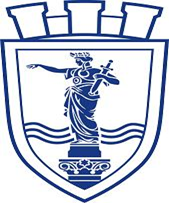 ОБЩИНА РУСЕгр. Русе, пл. Свобода 6, Телефон: 00359 82 881 656; 00359 82 881 725 , факс: 00359 82 834 413, www.ruse-bg.eu, mayor@ruse-bg.eu Профил на купувача: http://ruse-bg.eu/bg/zop2016/586/index.htmlДата ________/ _________ / ______Име и фамилия__________________________Подпис__________________________Дата ________/ _________ / ______Име и фамилия__________________________Подпис__________________________№СъдържаниеВид и количество на документите/оригинал или заверено копие/ЕЕДОП  (Образец № 1)Документи относно обединения, трети лица, подизпълнители, ако такива са налице. Ако няма такива особености, документи не се прилагат. Ако е необходимо, се добавят редове.Документ за упълномощаване, когато лицето, което подава офертата, не е законният представител на участника. Ако няма такива особености, документи не се прилагат. Ако е необходимо, се добавят редове.Доказателства за взетите мерки за надеждност (в приложимите случаи)Документи, свързани с наличието на:Особености при използване на капацитета на трети лица;Особености при използване на подизпълнители; Особености по отношение на участник - обединение, което не е юридическо лице;Особености по отношение на участник - клон на чуждестранно лице;(в приложимите случаи)Образец № 2 - Предложение за изпълнение на поръчката в съответствие с техническата спецификация и изискванията на Възложителя.Плик с надпис "Предлагани ценови параметри" - съдържа Ценовото предложение за съответна обособена позиция - Образец № 3.ІV. ПРАВА И ЗАДЪЛЖЕНИЯ НА СТРАНИТЕЧл. 4 (1) Възложителят има право:Да изисква от Изпълнителя да изпълнява в срок и без отклонения съответните дейности съгласно Техническата спецификация на обществената поръчка.Да извършва проверка във всеки момент от изпълнението на договора относно качество, количества, стадии на изпълнение, технически параметри, без това да пречи на оперативната дейност на Изпълнителя.(2) Възложителят е длъжен:Да заплати на Изпълнителя цена в размер, при условия и в срокове съгласно настоящия договор.Да осигури на Изпълнителя достъп до известната му информация и документация, необходима за изпълнение на услугата – изходни данни за сградите, скици, актове за собственост.Да оказва съдействие на Изпълнителя в случай на необходимост.Чл. 5 (1) Изпълнителят има право:Да получи уговореното възнаграждение при условията и в сроковете, посочени в настоящия договор.Да иска от Възложителя необходимото съдействие за осъществяване на работата по договора, включително предоставяне на нужната информация и документи за изпълнение на договора.Чл. 6. (1) Изпълнителят e длъжен:Да изпълни поръчката качествено в съответствие с предложеното в офертата му, включително техническото предложение, което е неразделна част от настоящия договор.Да не предоставя документи и информация на трети лица относно изпълнението на поръчката, както и да не използва информация, станала му известна при изпълнение на задълженията му по настоящия договор.При наличие на обективна невъзможност на експерт, включен в офертата на Изпълнителя да изпълнява възложената му дейност, то той може да бъде заменен от експерт, чиито опит, образование и квалификация са аналогични на предложения в офертата на Изпълнителя, след писмено одобрение на Възложителя.Страните определят лица за контакт, които осъществяват контрол и наблюдение на изпълнението на договора, както следва:Лице за контакт от страна на Възложителя: /име, тел., факс, електронен адрес, адрес:/………………………………….Лице за контакт от страна на Изпълнителя: /име, тел., факс, електронен адрес, адрес:/………………………………….ПРЕДАВАНЕ И ПРИЕМАНЕ ЗА ИЗПЪЛНЕНИЕТОЧл. 7. Изпълнението на договора се отчита от страна на Изпълнителя по следния начин:Изпълнителят изготвя и представя доклад и резюме към доклада, съдържащи резултатите от обследването.1. Докладът съдържа:1.1. обща информация за историята на сградата и собствеността, местоположението и адреса, собственика на сградата, лицето, отговорно за възлагане на обследването, неговата длъжност и данни за контакт; 1.2. подробно описание на сградата, включително режими на обитаване, брой обитатели, конструкция, енергоснабдяване, информация за извършвани ремонти, когато е приложимо, история за извършени предходни обследвания и за изпълнени енергоспестяващи мерки, когато е приложимо;1.3. анализ и оценка на състоянието на енергийните им характеристики на сградните ограждащи конструкции и елементи;1.4. данни и доказателства за извършени измервания, анализ и оценка на енергийните характеристики при съществуващото състояние на системите за производство, пренос, разпределение и потребление на енергия в количество и обем, съответстващи на сложността на системите и необходими за установяване на техническото им състояние и ефективност;1.5. енергиен баланс на сградата и базово енергопотребление за основните енергоносители;1.6. клас на енергопотребление въз основа на изчислената стойност на интегрирания енергиен показател "специфичен годишен разход на първична енергия" в kWh/m2 по базово енергопотребление; 1.7. оценка на специфичните възможности за намаляване на разхода за енергия;1.8. подробно описание с технико-икономически анализ на пакетите от мерки за повишаване на енергийната ефективност;1.9. клас на енергопотребление въз основа на изчислената стойност на интегрирания енергиен показател "специфичен годишен разход на първична енергия" в kWh/m2 в резултат от прилагането на всеки предложен пакет от енергоспестяващи мерки; сравнителен анализ на пакетите от енергоспестяващи мерки;1.10. анализ и оценка на годишното количество спестени емисии CO2 в резултат на разработените пакети от мерки за повишаване на енергийната ефективност в сградата;2. Резюмето към доклада следва да бъде изготвено съгласно регламентиран образец –Приложение №2 към Наредба №Е-РД-04-1 от 22.01.2016 г. и съдържа информация относно:2.1. общи идентификационни данни за сградата, вида собственост, данни за контакт със собственика, клас на енергопотребление, специфичен годишен разход на енергия в kWh/m2, основни геометрични характеристики, брой обитатели и брой етажи;2.2. идентификация на изпълнителя на обследването за енергийна ефективност;2.3. състоянието на сградата към момента на обследването;2.4. разпределение на потреблението на потребна енергия по видове горива и енергии и по видове системи, потребяващи енергия;2.5. базово енергопотребление и особености на енергийния баланс на сградата;2.6. клас на енергопотребление, съответстващ на базовото енергопотребление на сградата, и клас след изпълнение на пакета от енергоспестяващи мерки, въз основа на който е издаден сертификатът за енергийни характеристики;2.7. предлаганите мерки за повишаване на енергийната ефективност, включени в избрания пакет за изпълнение в сградата;2.8. основни параметри на технико-икономическия анализ на мерките за енергоспестяване.(2) Обследването завършва доклад и с издаване на сертификат за енергийни характеристики на сградата. 1. Сертифицирането за енергийна ефективност удостоверява актуалното състояние на потребление на енергия в сградите, енергийните характеристики и съответствието им със скалата на класове на енергопотребление от наредбата по чл. 31, ал. 3 ЗЕЕ и ще послужи за прилагане мерки за повишаване на енергийната ефективност в сградите, обект на поръчката.2. Сертификатът за енергийни характеристики на сградата следва да се оформи съгласно регламентиран образец – Приложение №1 към Наредба Наредба №Е-РД-04-1 от 22.01.2016 г. 3. Докладът и сертификатът се изготвят при условията и по реда на наредбата по чл. 48, съгласно Закона за енергийната ефективност. – това не ми стана ясно какво точно има предвид заявителя(3) Изпълнителят представя на Възложителя завършен краен продукт, като съставя приемо-предавателен протокол. Съгласно ЗЕЕ и Наредба № Е-РД-04-1 за обследване на енергийна ефективност, сертифициране и оценка на енергийните спестявания на сгради,  крайният продукт трябва да бъде:1. изготвен на български език;2. представен на хартиен носител – 4 (четири) оригинални, идентични екземпляра, комплектувани в папки.3. представен на електронен носител – 1 (един) екземпляр (CD, DVD или др.) в съответния графичен формат на чертежите и във формат *.doc и *.xls за текстовите формати.(4) В случаите, в които Възложителят установи пропуски, грешки, неточности и/или несъответствие на представения краен продукт с изискванията на техническата спецификация, дава на Изпълнителя писмени предписания за поправки и допълнения, които следва да бъдат извършени в срок от 10 работни дни.VІ. НЕУСТОЙКИЧл. 8. (1)	В случай на забавяне при изпълнението на работата по договора Изпълнителят дължи на Възложителя неустойка в размер на 0,2 % за всеки просрочен ден, но не повече от общата стойност на договора. При разваляне на договора поради причина, за която Изпълнителят отговаря, Възложителят има право да получи неустойка в размер на 20% от общата стойност на договора. Чл. 9. 	Изплащането на неустойката не лишава изправната страна от правото да търси реално изпълнение и обезщетение за претърпени вреди.Чл. 10.  Възложителят има право да удържи начислените неустойки от последващото дължимо по договора плащане и/или от стойността на гаранцията за изпълнение.VІІ. VНЕПРЕДВИДЕНИ ОБСТОЯТЕЛСТВАЧл. 11. (1) Страните по настоящия договор не дължат обезщетение за претърпени вреди и загуби, в случай че последните са причинени от непреодолима сила.(2)	В случай че страната, която е следвало да изпълни свое задължение по договора, е била в забава, тя не може да се позовава на непреодолима сила.(3)	Страната, засегната от непреодолима сила, е длъжна да предприеме всички действия с грижата на добър стопанин, за да намали до минимум понесените вреди и загуби, както и да уведоми писмено другата страна в срок 2 календарни дни от настъпването на непреодолимата сила. При неуведомяване се дължи обезщетение за настъпилите от това вреди.(4)	Докато трае непреодолимата сила, изпълнението на задълженията на свързаните с тях насрещни задължения се спира.	VІІІ. ПРЕКРАТЯВАНЕ И РАЗВАЛЯНЕ НА ДОГОВОРА	Чл. 12. (1)Настоящият договор се прекратява:1.	С изпълнение на задълженията на страните;2. По взаимно съгласие между страните, изразено в писмена форма;3.	В предвидените в Закона за обществените поръчки случаи;4.	По реда и при условията на чл. 87 от Закона за задълженията и договорите5. при настъпване на непредвидени обстоятелства, правещи невъзможно изпълнението;6.	От страна на Възложителя, когато са настъпили съществени промени във финансирането на обществената поръчка - предмет на договора, които той не е могъл или не е бил длъжен да предвиди или да предотврати - с писмено уведомление, веднага след настъпване на обстоятелствата.(2) 	Възложителят може да прекрати договора без предизвестие, когато Изпълнителят:1.	не отстрани в разумен срок, констатирани от Възложителя недостатъци;2.	не изпълни точно някое от задълженията си по договора;3.	бъде обявен в несъстоятелност или когато е в производство по несъстоятелност или ликвидация.(3) При прекратяване на договора извън хипотезата на пълно изпълнение, ИЗПЪЛНИТЕЛЯТ има право да получи стойността само на действително извършената работа, ако тя може да бъде полезна на ВЪЗЛОЖИТЕЛЯ.ІХ. ГАРАНЦИЯ ЗА ИЗПЪЛНЕНИЕЧл. 13. (1) Гаранцията за изпълнение на договора е в размер на ………………….., равняващи се на 3 % (три процента) от стойността на договора без ДДС чрез избраната от него форма, а именно парична сума или банкова гаранция или застраховка на отговорността, за което представя съответен документ в оригинал преди сключване на договора. (2) Срокът на дeйствие на гаранцията за изпълнение следва да надвишава срока на действие на договора с 30 (тридесет) дни. (3) ВЪЗЛОЖИТЕЛЯТ има право да задържи и да се удовлетвори частично или изцяло от гаранцията за изпълнение на договора при лошо, неточно, некачествено изпълнение или при пълно неизпълнение на задължения по него от страна на ИЗПЪЛНИТЕЛЯ. (4) ВЪЗЛОЖИТЕЛЯТ има право да усвои гаранцията, без това да го лишава от правото да търси обезщетение за претърпени вреди. (5) При липса на възражения по изпълнението на договора, ВЪЗЛОЖИТЕЛЯТ освобождава гаранцията за изпълнение в срок до 30 (тридесет) дни след изтичане срока на договора. При освобождаване на гаранцията за изпълнение на ИЗПЪЛНИТЕЛЯ, ВЪЗЛОЖИТЕЛЯТ не дължи лихви за периода, през който средствата законно са престояли при него. (6) Гаранцията за изпълнение не се освобождава от ВЪЗЛОЖИТЕЛЯ, ако в процеса на изпълнение на договора е възникнал спор между страните относно неизпълнение на задълженията на ИЗПЪЛНИТЕЛЯ и въпросът е отнесен за решаване пред съд. При решаване на спора в полза на ВЪЗЛОЖИТЕЛЯ, той може да пристъпи към усвояване на гаранцията за изпълнение.Х. ДРУГИ УСЛОВИЯЧл.14. (1) Всяка от страните по настоящия договор се задължава да не разпространява информация за другата страна, станала й известна при или по повод изпълнението на договора. Информацията по предходното изречение включва и обстоятелства, свързани с търговската дейност, техническите процеси, проекти или финанси на страните или във връзка с ноу-хау, изобретения, полезни модели или други права от подобен характер, свързани с изпълнението на обществената поръчка. (2) Правилото по предходната алинея не се прилага по отношение на задължителната информация, която Възложителя следва да представи на Агенцията по обществени поръчки съобразно реда, предвиден в Закона за обществените поръчки и Правилника за неговото прилагане. Чл. 15. Когато в хода на изпълнение на работата по договора възникнат обстоятелства, изискващи съставянето на двустранен констативен протокол, заинтересованата страна отправя до другата мотивирана покана с обозначено място, дата и час на срещата. Страната е длъжна да отговори в тридневен срок след уведомяването. Чл. 16. Всички съобщения, предизвестия и нареждания, свързани с изпълнението на този договор и разменяни между Възложителя и Изпълнителя са валидни, когато са изпратени по пощата (с обратна разписка), телефакс на адреса на съответната страна или предадени чрез куриер, срещу подпис на приемащата страна. Чл. 17. Всички спорове по този договор се уреждат чрез преговори между страните, а при липса на съгласие се отнасят за решаване пред компетентния съд на Република България. Чл. 18. За всички неуредени в този договор въпроси се прилагат разпоредбите на ЗЗД, Търговския закон и другите нормативни актове регламентиращи тази материя и действащи към датата на възникване на спора. Чл. 19. Настоящият договор може да бъде изменян само при наличие обстоятелства по чл. 116 от Закона за обществените поръчки. Чл. 20. Всички съобщения между страните във връзка с настоящия договор следва да бъдат в писмена форма. При промяна на посочените данни, всяка от страните е длъжна да уведоми другата в седемдневен срок от настъпване на промянатаНастоящият договор се изготви и подписа в три еднообразни екземпляра – два за Възложителя и един за Изпълнителя. ПРИЛОЖЕНИЯ: Приложение № 1: Техническа спецификация; Приложение № 2: Техническо предложение; Приложение № 3: Ценово предложение;ВЪЗЛОЖИТЕЛ:				          ИЗПЪЛНИТЕЛ:ПЛАМЕН СТОИЛОВ          				Кмет на Община РусеСАБИНА МИНКОВСКАНачалник отдел ФС